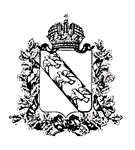 Правительство Курской областиМИНИСТЕРСТВО СЕЛЬСКОГО ХОЗЯЙСТВАКУРСКОЙ ОБЛАСТИ П Р И К А Зг.Курск         О мерах по реализации в 2023 году постановления Администрации  Курской области от 21.12.2022 № 1531-па «Об утверждении Правил предоставления субсидий из областного бюджета сельскохозяйственным товаропроизводителям на  возмещение части затрат на приобретение семян гибридов сахарной свеклы, произведенных в рамках Федеральной научно-технической программы развития сельского хозяйства на 2017-2030 годы» В целях реализации постановления Администрации Курской области  от 21.12.2022 № 1531-па «Об утверждении Правил предоставления субсидий из областного бюджета сельскохозяйственным товаропроизводителям на  возмещение части затрат на приобретение семян гибридов сахарной свеклы, произведенных в рамках Федеральной научно-технической программы развития сельского хозяйства на 2017-2030 годы» (далее - Правила) ПРИКАЗЫВАЮ:1. Провести отбор способом запроса предложений для предоставления субсидии из областного бюджета сельскохозяйственным товаропроизводителям на возмещение части засти затрат на приобретение семян гибридов сахарной свеклы, произведенных в рамках Федеральной научно-технической программы развития сельского хозяйства на 2017-2030 годы. 2.  Установить срок приема документов для участия в отборе с 17.12.2023 по 26.12.2023 года включительно. 3. Для проведения отбора утвердить:форму заявления на участие в отборе для предоставления субсидии; форму реестра фактических затрат на приобретение семян гибридов сахарной свеклы, произведенных в рамках Федеральной научно-технической программы развития сельского хозяйства на 2017-2030 годы;форму информации о площадях, засеянных семенами гибридов сахарной свеклы, произведенными в рамках Федеральной научно-технической программы развития сельского хозяйства на 2017-2030 годы;         форму информации о соответствии участника отбора требованиям, указанным в абзацах втором – пятом подпункта «а» пункта 2.7 Правил предоставления субсидий из областного бюджета сельскохозяйственным товаропроизводителям на возмещение части затрат на  приобретение семян гибридов сахарной свеклы, произведенных в рамках Федеральной научно-технической программы развития сельского хозяйства на 2017-2030 годы;форму информации об исполнении обязанности налогоплательщика, связанной с исчислением и уплатой налога на добавленную стоимость.4.  Для получения субсидии участниками отбора утвердить:форму заявления о предоставлении  субсидии;форму расчета размера субсидии из областного бюджета.5.  Утвердить формы требований  о возврате средств субсидии.6. Управлению информационного обеспечения АПК (А.А. Тутов) разместить настоящий приказ в сетевом издании «Региональное информационное агентство «Курск» по адресу: https://riakursk.ru, на официальном интернет-портале правовой информации (www.pravo.gov.ru) в течение 10 календарных дней после дня государственной регистрации настоящего приказа, на официальном сайте Министерства сельского хозяйства Курской области  в информационно-телекоммуникационной сети  «Интернет», а также в семидневный  срок после дня официального  опубликования  настоящего приказа направить в Управление Минюста  России по Курской  области копию приказа и сведения об источниках его официального опубликования в электронном виде в соответствии с Требованиями к форматам копий нормативных правовых актов, в течение 5 календарных дней после дня государственной регистрации настоящего приказа направить в Центр специальной связи и информации Федеральной службы охраны Российской Федерации в Курской области для внесения в интегрированный полнотекстовый банк правовой информации (эталонный банк данных правовой информации).6. Управлению правовой, кадровой и организационной работы             направить настоящий приказ в течение 5 календарных дней после дня его государственной регистрации в электронном виде в Министерство информации и общественных коммуникаций Курской области для официального опубликования в газете «Курская правда».Министр 							  	          Н.А. ГончароваФОРМАУТВЕРЖДЕНАприказом Министерства сельского хозяйства Курской областиот «___  » _________ 2023 г. № ___  Министерство сельского хозяйстваКурской областиЗаявлениена участие в отборе для предоставления субсидии                Прошу Вас включить  __________________________________________(наименование участника отбора)в состав участников отбора на предоставление субсидий из областного бюджета  сельскохозяйственным товаропроизводителям на возмещение части затрат на приобретение семян гибридов сахарной свеклы, произведенных в рамках Федеральной научно-технической программы развития сельского хозяйства на 2017-2030 годы          Площадь, засеянная приобретенными  семенами гибридов сахарной свеклы, произведенными в рамках Федеральной научно-технической программы развития сельского хозяйства на 2017-2030 годы    _____ га       С условиями отбора ознакомлен, достоверность сведений, указанных в предоставленных документах и заявлении, подтверждаю. Юридический адрес  ________________________________________________ИНН______________________________________________Контактный телефон (с указанием кода)__________________________Ф.И.О. (полностью) исполнителя ______________________________________    Руководитель  участника отбора      ___________________ /____________ /                                                          (подпись)                            (расшифровка подписи)    М.П.   ** при наличии   ФОРМАУТВЕРЖДЕНА                                                                     приказом Министерства сельского хозяйства Курской области                                                                   от «____»__________ 2023 г. №__Информация   о соответствии участника отбора требованиям, указанным в абзацах втором–пятом подпункта «а» пункта 2.7 Правил предоставления субсидий из областного бюджета на  возмещение части затрат на приобретение семян гибридов сахарной свеклы, произведенных в рамках Федеральной научно-технической программы развития сельского хозяйства на 2017-2030 годы     Настоящим подтверждаю, что _________________________________________:                                                                                          (наименование участника отбора)на дату регистрации заявления на участие в отборе  соответствует следующим требованиям:не находится в процессе реорганизации (за исключением реорганизации в форме присоединения к участнику отбора другого юридического лица), ликвидации, в отношении него не введена процедура банкротства, деятельность участника отбора не приостановлена в порядке, предусмотренном законодательством Российской Федерации1;не прекратил деятельность в качестве индивидуального предпринимателя2;не имеет просроченной задолженности по возврату в бюджет Курской области субсидий, бюджетных инвестиций, предоставленных, в том числе в соответствии с иными правовыми актами;не получает средства из бюджета Курской области на основании иных нормативных правовых актов Курской области на цели, указанные в пункте 1.1 Правил;не является иностранным юридическим лицом, в том числе местом регистрации которых является государство или территория, включенные в утверждаемый Министерством финансов Российской Федерации перечень государств и территорий, используемых для промежуточного (офшорного) владения активами в Российской Федерации (далее – офшорные компании), а также российскими юридическими лицами в уставном (складочном) капитале которых доля прямого или косвенного (через третьих лиц) участия офшорных компаний в совокупности превышает 25 процентов (если иное не предусмотрено законодательством Российской Федерации). При расчете доли участия офшорных компаний в капитале российских юридических лиц не учитывается прямое и (или) косвенное участие офшорных компаний в капитале публичных акционерных обществ (в том числе со статусом международной компании), акции которых обращаются на организованных торгах в Российской Федерации, а также косвенное участие таких офшорных компаний в капитале других российских юридических лиц, реализованное через участие в капитале указанных публичных акционерных обществ3.Руководитель                            ________________                         _______________                                                                                (подпись)                                                 (расшифровка подписи) М.П.*  *при наличии1,3 – указывается для юридических лиц2 – указывается  для индивидуальных предпринимателейФОРМАУТВЕРЖДЕНАприказом Министерствасельского хозяйстваКурской областиот «____» _____  2023  г. №__Реестр фактических затрат на  приобретение семян гибридов сахарной свеклы, произведенных в рамках Федеральной научно-технической программы развития сельского хозяйства на 2017-2030 годы <*>         за период с «__» _________ 20___ г. по «__» ___________ 20___ г._______________________________________________________________                                                  (наименование сельскохозяйственного товаропроизводителя) Руководитель                                              _______________   _____________________                                                                             (подпись)                                (инициалы, фамилия)Главный бухгалтер (при наличии)                                                      ________                   _______________________                                                                                                        (подпись)                                  (инициалы, фамилия)              М.П. (при наличии) «___» ______________ 20___ г.--------------------------------<*> Реестр заполняется для подтверждения фактических затрат на приобретение семян гибридов сахарной свеклы в текущем финансовом году и (или) в отчетном финансовом году, и высеянных в текущем финансовом году.<**> -  сумма затрат указывается на основании договоров и первичных учетных документов, подтверждающих приобретение семян гибридов сахарной свеклы, без учета налога на добавленную стоимость. Для победителей отбора, использующих право на освобождение от исполнения обязанностей налогоплательщика, связанных с исчислением и уплатой налога на добавленную стоимость, возмещение части затрат осуществляется исходя из суммы расходов на приобретение товаров (работ, услуг), включая сумму налога на добавленную стоимость.ФОРМАУТВЕРЖДЕНАприказом Министерствасельского хозяйстваКурской областиот «____» _____  2023  г. №__ИНФОРМАЦИЯо площадях, засеянных семенами гибридов сахарной свеклы, произведенными в рамках Федеральной научно-технической программы развития сельского хозяйства на 2017-2030 годы Руководитель                                              ______________   ________________________                                                                                                               (подпись)                 (инициалы, фамилия)Главный бухгалтер (при наличии)                                                      ________                   _______________________                                                                                                        (подпись)                                  (инициалы, фамилия)              М.П. (при наличии) «___» ______________ 20___ г.* сумма затрат указывается на основании договоров и первичных учетных документов, подтверждающих приобретение семян гибридов сахарной свеклы, без учета налога на добавленную стоимость. Для победителей отбора, использующих право на освобождение от исполнения обязанностей налогоплательщика, связанных с исчислением и уплатой налога на добавленную стоимость, возмещение части затрат осуществляется исходя из суммы расходов на приобретение товаров (работ, услуг), включая сумму налога на добавленную стоимость.ФОРМАУТВЕРЖДЕНА                                                                       приказом Министерства сельского                                                                             хозяйства Курской областиот «____» _____  2023  г. №__ИНФОРМАЦИЯоб исполнении  обязанности  налогоплательщика, связанной  с исчислением и уплатой налога на добавленную стоимостьНастоящим сообщаю, что  _____________________________________                                                                                         (наименование СХО, КФХ, района )_______________________________ обязанности  налогоплательщика,                (исполняет/ не исполняет)связанные  с исчислением и уплатой налога на добавленную стоимость.Руководитель 	___________________	     __________________		                             (подпись)			 (инициалы,  фамилия)М.П. (при наличии)ФОРМАУТВЕРЖДЕНАприказом Министерства сельского хозяйства Курской областиот «____»__________ 2023 г. №___Министерство сельского хозяйстваКурской областиЗаявлениео предоставлении субсидии         _________________________________________________________________ (наименование победителя отбора)     В соответствии с Правилами предоставления субсидий из областного бюджета сельскохозяйственным товаропроизводителям на возмещение части затрат на приобретение семян гибридов сахарной свеклы, произведенных в рамках Федеральной научно-технической программы развития сельского хозяйства на 2017-2030 годы, утвержденными постановлением Администрации Курской области от 21.12.2022 № 1531-па, прошу Вас  предоставить субсидию из областного бюджета  на возмещение части затрат на приобретение семян гибридов сахарной свеклы в размере ____________руб. Средства субсидии перечислить по указанным реквизитам:ОКТМО___________________________________________________________Юридический адрес  __________________________________________________________________________________________________________________ИНН/КПП__________________________________________________________Название банка _____________________________________________________Р/с________________________________________________________________К/с _______________________________________________________________БИК ______________________________________________________________Контактный телефон (с указанием кода)________________________________Ф.И.О. (полностью) исполнителя ______________________________________	  Достоверность сведений, указанных в предоставленных документах и заявлении, подтверждаю.Обязуюсь достичь результат предоставления субсидии в соответствии с заключенным соглашением о предоставлении субсидии. Согласен на осуществление Министерством, органами государственного финансового контроля проверок соблюдения условий и порядка предоставления субсидий.    Руководитель  победителя отбора      __________________           /____________ /                                                          (подпись)                                     (расшифровка подписи)    М.П.   ** при наличии   ФОРМАУТВЕРЖДЕНАприказом Министерства сельского хозяйстваКурской областиот «____» __________  2023  г. №__           Расчет   размера  субсидии из областного бюджета  (на возмещение части затрат на  приобретение семян гибридов сахарной свеклы) за  ______________ 20   год(период)по ________________________________________(сельскохозяйственный товаропроизводитель)(*Если гр. 4 не превышает гр. 6, то гр. 8=гр. 4-гр.7. Если гр. 4 превышает гр. 6, то гр. 8= гр. 6-гр.7).Расчет субсидий подтверждаю:Руководитель победителя отбора          ________________                             ___________________                                                                                         (подпись)                                                                  (ф.и.о.)Главный бухгалтер победителя отбора  ______________                             ___________________(при наличии)                                                                      (подпись)                                                                  (ф.и.о.)М.П. (при наличии)  Расчет субсидии верен.Министр (заместитель министра)сельского хозяйства Курской области  ______________                          _________________                                                                    (подпись)                                                                             (ф.и.о)М.П.     «___»______________ 2023 г. ФОРМАУТВЕРЖДЕНАприказом Министерствасельского хозяйстваКурской областиот «____» _______  2023  г. №__Требование  о возврате средств субсидии	В соответствии с пунктом _______ Соглашения № ___ от ____  ___ года «О предоставлении из бюджета Курской области  субсидии, в том числе грантов в форме субсидий, юридическим лицам, индивидуальным предпринимателям, а также физическим лицам» (далее - Соглашение), заключенного между Министерством сельского хозяйства   Курской области и _______________________________________________, (наименование получателя)получатель субсидии _______________________________________________(наименование получателя)обеспечивает достижение значения результата предоставления субсидии:- размер площади, засеянной приобретенными семенами гибридов сахарной свеклы, произведенными в рамках Федеральной научно-технической программы развития сельского хозяйства на 2017-2030 годы,  _______гектар;Согласно отчету о достижении значений результатов предоставления субсидии по состоянию на ____ 20___г. (приложение № __ к Соглашению), представленному  _______________________________________________________________,                                (наименование получателя субсидии) Министерством сельского хозяйства Курской области установлено, что  _____________________________________________________ не выполнен                                    (наименование получателя субсидии)                                                 результат предоставления  субсидии,  установленный  приложением  № __  к Соглашению. В соответствии с пунктами ______ Соглашения, получатель обязан возвратить средства Субсидии в течение 10 рабочих дней со дня получения настоящего требования  в размере  _______   (__________) рублей             (сумма цифрами)   (сумма прописью)по указанным ниже реквизитам: Получатель: УФК по Курской области (Министерство сельского хозяйства Курской области):л/с ____________________________________________________ИНН __________________________________________________КПП ___________________________________________________р/с _____________________________________________________БИК ______________________________________________________Наименование банка_______________________________________ОКТМО  __________________________________________________В поле 104 платежного поручения указывается код бюджетной классификации __________________________________________________Назначение платежа: Возврат средств субсидии, в соответствии с пунктами _________  Соглашения  № _____ от _________ 20____ года. Министр сельского хозяйстваКурской области       	                 __________________      _______________				                                        (подпись)                        (Ф.И.О)ФОРМАУТВЕРЖДЕНАприказом Министерствасельского хозяйстваКурской областиот «____» _____  2023  г. №__Требование  о возврате средств субсидииВ ходе проверки, проведенной _______________________________                                                                                          (наименование проверяющего органа)в отношении ___________________________________________________,                                                                      (наименование получателя субсидии)при  получении  субсидии в  рамках Правил предоставления субсидий из областного бюджета сельскохозяйственным товаропроизводителям на  возмещение части затрат на приобретение семян гибридов сахарной свеклы, произведенных в рамках Федеральной научно-технической  программы развития сельского хозяйства на 2017-2030 годы, утвержденных  постановлением Администрации Курской области  от 21.12.2022 № 1531-па, были выявлены нарушения условий и порядка предоставления субсидии, а именно:________________________________________________________________(указывается конкретное нарушение)В соответствии с пунктами ________ Соглашения № ____ от ____20___ года «О предоставлении из бюджета Курской области  субсидии, в том числе грантов в форме субсидий, юридическим лицам, индивидуальным предпринимателям, а также физическим лицам» (далее - Соглашение), заключенного между Министерством сельского хозяйства Курской области и _______________________________________________________________,                                             (наименование получателя) средства субсидии в объеме _________ (________________________) рублей                                                                        (сумма цифрами)             (сумма прописью)подлежат возврату на лицевой счет Министерства в течение 10 рабочих дней со дня получения указанного требования по указанным ниже реквизитам:  Получатель: УФК по Курской области (Министерство сельского хозяйства Курской области):л/с ______________________________________________________ИНН ___________________________________________________КПП __________________________________________________р/с _______________________________________________________БИК ___________________________________________________Наименование банка______________________________________ОКТМО __________________________________________________В поле 104 платежного поручения указывается код бюджетной классификации _____________________________________________________Назначение платежа: Возврат средств субсидии, в соответствии с пунктами ____________ Соглашения № _____         от _________ 20____ года. Министрсельского хозяйстваКурской области       	                 __________________     _______________                                                                                                      (подпись)                                          (Ф.И.О.)     №№п/пНаименование семян гибрида сахарной свеклы  Документы, подтверждающие фактические затратыДокументы, подтверждающие фактические затратыСумма затрат  <**>, рублей№№п/пНаименование семян гибрида сахарной свеклы  наименованиеномер и дата123451.…№№п/пНаименование гибрида семян сахарной свеклы  Площадь, засеянная семенами гибридов сахарной свеклы, гаВысеяно семян гибридов сахарной свеклы, пос.ед.Стоимость семян гибридов сахарной свеклы, без учета НДС, руб. *1.2.3.4.5.НаименованиесубсидииПлощадь, засеянная семенами гибридов,  га Ставка субсидии, на 1 гектар посевной площади, рублей Размер субсидии,рублей(гр.4= гр.2хгр.3)Фактические затраты на высев  семян, рублей70% от фактических затратВыплачено субсидии в текущем финансовом году, рублейРазмер субсидии, подлежащий к перечислению,*  рублей12345678Итого: